Medlemmar i brf Tratten			           Juni 2015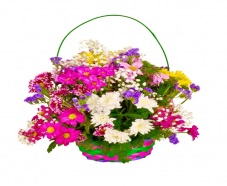 Styrelsen vill börja med att tacka för god uppslutning vid vår städdag och samtidigt ge lite info inför sommaren!Sista juni rensas cykelförråden. Kom ihåg att märka upp cyklar som skall vara kvar. Omärkta cyklar tas omhand av ”Öppen gemenskap”.Per Wehlin, Trattgränd 13, informerade vid årsmötet om att Civilförsvarförbundet kan komma till oss och utbilda i första hjälpen vid hjärtstopp. Detta är gratis och vi behöver bara ordna lokal. Minst ett tiotal medlemmar behöver anmäla sig för att det ska bli av. Anmäl ert intresse senast 30 augusti till Magnus Norrman.Efter förslag från årsmötet kommer styrelsemedlemmar till hösten att gå runt till alla medlemmar och informera/påminna om sopsorteringen eftersom vi fortfarande har problem med detta i föreningen. Fram till dess ber vi alla att tänka på att vara noggrann och sortera allt på rätt plats  samt se till att INGA GROVSOPOR STÄLLS i soprummet.Tänk även på att vi vill ha så bilfritt som möjligt i vårt område, framför allt för barnens skull!Denna information hittas även på vår hemsida (www.hsb.se/umea/tratten)Styrelsen